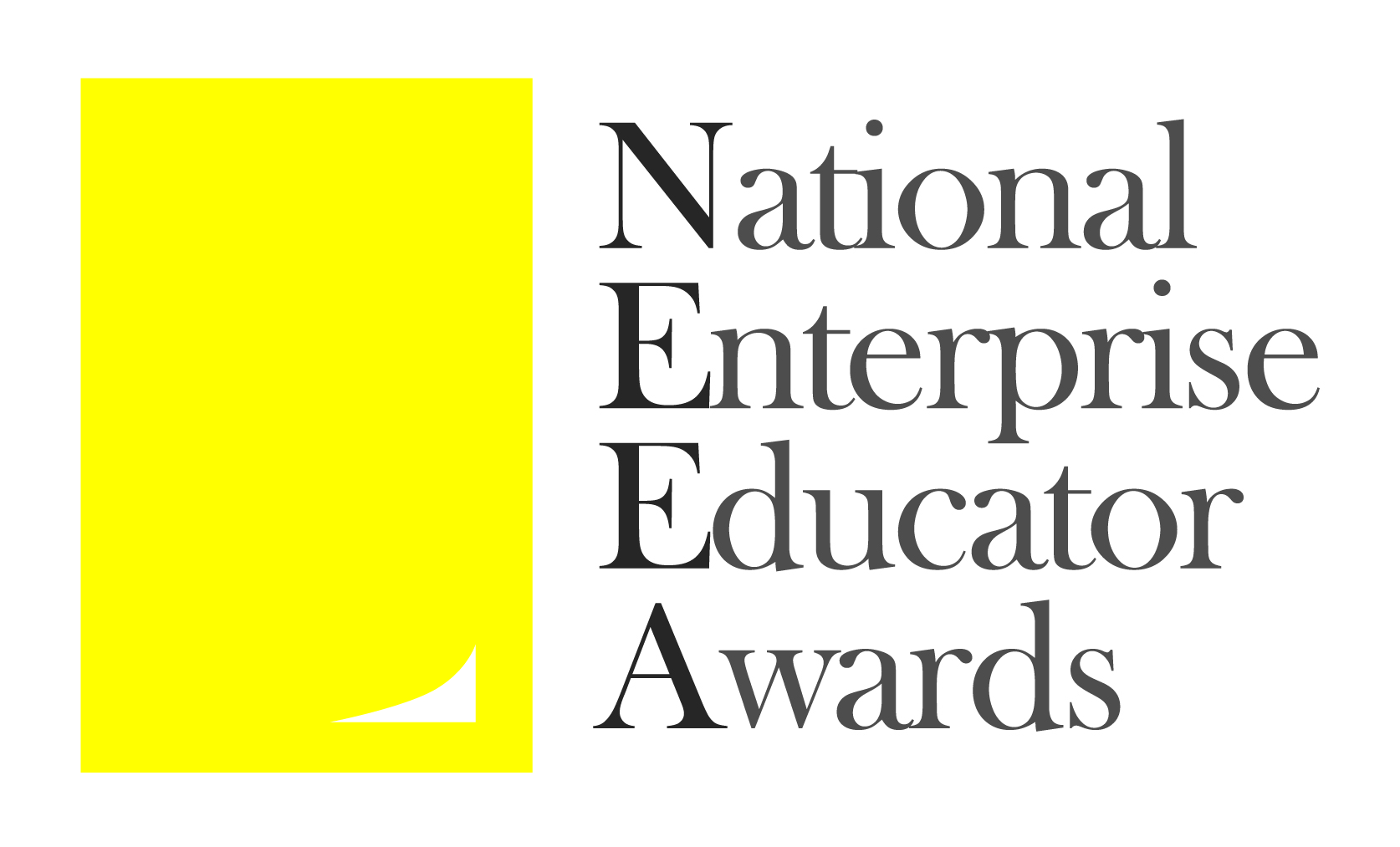 National Enterprise Educator Awards 2017‘Enterprise Catalyst’ Nomination FormSubmission Deadline – Midnight, Friday May 26th 2017Please read the Terms and Conditions and Judging Criteria before completing this form.Application processThe person nominating the applicant should complete the application form below, and return to lynn@enterprise.ac.uk by the submission deadline (see date above).The nominator will receive an email confirming receipt of the submission within one working week. If this is not received please contact:Lynn O’Byrne, email: lynn@enterprise.ac.uk, mobile 07973 458208The nominator and nominee will be informed of the judges’ decision regarding shortlisting towards the end of June.All communication regarding the application will be made with the nominator up to the point of shortlisting. After that we will communicate with both nominator and nominee.Award organisersThe National Enterprise Educator Awards are organised by NCEE and EEUK.Award sponsorsSimVenture Business SimulationsCobWebSimply Do IdeasApplication FormNominator and nominee detailsThe nominator should inform the nominee that they have been nominated.Award category What is an “Enterprise Catalyst”?An individual enterprise or entrepreneurship educator / champion who is driving transformational change inside or outside the curriculum.This award is designed to recognise an exceptional individual working inside or outside the curriculum in higher or further education. The judges are particularly keen to recognise individuals working at the ‘grass roots’ level to influence transformational change in their organisation’s development and delivery of enterprise and entrepreneurship education and support. The entrant must be employed by a UK higher or further education institution. An Enterprise Catalyst will be nominated by a colleague or a senior manager.Details of the nominee’s enterprise education work or activitiesBackground and context to the enterprise education work / activities that support this application. (This section provides important context for the judges but is not allocated any marks): (200 words maximum)How were /are the nominee’s enterprise education work / activities delivered? Include an explanation of why you consider this to be good practice (25% of Judges’ marks):(200 words max)What do you consider to be the innovative and/or novel aspects of the nominee’s enterprise education work / activities? (25% of Judges’ marks):(200 words maximum)What has the impact been of this work and what difference has it made? (25% of Judges’ marks): (200 words maximum)How has the nominee influenced transformational change in their organisation’s development and / or delivery of enterprise / entrepreneurship education and support? (25% of Judges’ marks): (200 words maximum)Please provide a summary of the entry to be used in the NEEA awards programme and on the website if the entry is short listed.This information must be supplied but will not be used by the judges. (80 words maximum)Declaration by the person making the nominationI have read, understood and agree to comply with the terms and conditions on the NEEA website.NominatorNominatorNominatorTitle:First name:Last name:Institution:Job title:Job title:Email:Telephone:Telephone:Context in which you know or work with the nominee:Context in which you know or work with the nominee:Context in which you know or work with the nominee:NomineeNomineeNomineeTitle:First name:Last name:Institution (if different from above):Job title:Job title:Email:Telephone:Telephone: YES               NO 